Julebrev 2020 Glædelig jul og godt nytår vil jeg gerne indlede med at skrive, for så er der da lidt normalt ved denne tid på året, hvor vi plejer at mødes og fejre jul med familie og venner. Det er ikke sikkert, at I alle kommer til at fejre jul og nytår, som I plejer, men glædelig jul og godt nytår alligevel Det har været et begivenhedsrigt år med Corona, nedlukninger, fjernundervisning, afstandskrav, legegrupper, håndsprit og mundbind med alt, hvad det medførte af ændringer for mange familier og intet af det har være ønsket af nogen. Det har været og er en svær tid for både børn og voksne. År 2020 har da også haft sine Corona-udfordringer for friskolen, men vi er kommet godt igennem indtil videre og vi håber, det varer ved. Ganske få elever/voksne har været væk nogle dage for at blive testet og ingen har haft positive resultater; 7-9-13 for at det fortsætter! Men vi skal fortsat være påpasselige efter nytår, når vi mødes igen.Der sker meget godt på friskolen for tiden. Bestyrelsen har sat sig for bl.a. at markedsføre friskolen og børnehuset udadtil og interessen for STVF er stigende blandt mange forældre og elever i andre lokalområder. Bl.a. har Holmsland skole vist interesse for at orientere forældre om Stadil-Vedersø Friskole som et alternativ efter 6. klasse til den store folkeskole i Ringkøbing og vi forventer rundvisninger allerede i det nye kalenderår.Vi har for nyligt fået en ny elev fra Ringkøbing skole til vores 8. klasse og en ny elev fra Ringkøbing er indmeldt med opstart d. 4/1-21. Det er skønt, at friskolen bliver valgt til og at snakken blandt forældre er positiv især i forhold til elevernes trivsel og motivation for at komme i skole, hvilket er altafgørende for en god grundskoletid. Hvordan det kommende kalenderår kommer til at forløbe for friskolen, ved vi ikke endnu, men vi arbejder for at gennemføre skoleåret som planlagt, så eleverne får de skoleoplevelser, vi gerne vil give dem.Tak til alle for opbakningen og en særlig tak til busteamet (Johnni, Erik og Martin), som har ydet en kæmpe indsats i år og senest har installeret nyt oliefyr i bussen, da den gamle ikke kunne mere. Sigvald, som trofast servicerer os med it-support, når det brænder på og Birgit, der er fast medhjælp på kontoret mindst en dag om ugen. Og så er der madteamet, der hver onsdag sørger for at maden fra Lemhallens køkken bliver serveret og delt ud og sidst men ikke mindst er der alle jer forældre, der giver en hånd med i de årlige arbejdsweekender, der holder friskole og børnehus i god stand.God jul og godt nytår!                              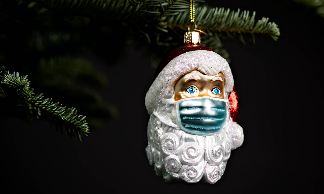 På personalets vegne, venlig hilsen Zander